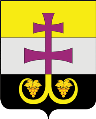 МУНИЦИПАЛЬНОЕ УЧРЕЖДЕНИЕАДМИНИСТРАЦИЯ МУНИЦИПАЛЬНОГО ОБРАЗОВАНИЯ 
«ВЕШКАЙМСКИЙ РАЙОН» УЛЬЯНОВСКОЙ ОБЛАСТИПОСТАНОВЛЕНИЕ23 октября 2019 г.                                                                                         № 850	                  р. п. ВешкаймаОб утверждении административного регламента предоставления муниципальной услуги «Предоставление земельных участков, находящихся в муниципальной собственности или государственная собственность на которые не разграничена, отдельным категориям граждан, стоящим на учёте в качестве лиц, имеющих право на предоставление земельных участков в собственность бесплатно»В соответствии со статьями 11, 39.1, 39.2, 39.5 Земельного кодекса Российской Федерации, Федеральным законом от 06.10.2003 № 131-ФЗ 
«Об общих принципах организации местного самоуправления 
в Российской Федерации», Законом Ульяновской области 
от 17.11.2003 № 059-ЗО «О регулировании земельных отношений
в Ульяновской области», руководствуясь Уставом муниципального образования «Вешкаймский район» Ульяновской области, администрация муниципального образования «Вешкаймский район» Ульяновской области,  постановляет: 1. Утвердить прилагаемый административный регламент предоставления муниципальной услуги «Предоставление земельных участков, находящихся в муниципальной собственности или государственная собственность на которые не разграничена, отдельным категориям граждан, стоящим на учёте в качестве лиц, имеющих право на предоставление земельных участков в собственность бесплатно».2. Настоящее постановление вступает в силу после его обнародования.Глава администрациимуниципального образования«Вешкаймский район»                                                               Т.Н. Стельмах                   АДМИНИСТРАТИВНЫЙ РЕГЛАМЕНТпредоставления муниципальной услуги «Предоставление земельных участков, находящихся в муниципальной собственности или государственная собственность на которые не разграничена, отдельным категориям граждан, стоящим на учёте 
в качестве лиц, имеющих право на предоставление земельных участков 
в собственность бесплатно»1. Общие положения1.1. Предмет регулирования административного регламентаНастоящий административный регламент устанавливает порядок предоставления  Администрацией муниципального образования «Вешкаймский район» Ульяновской области (далее – уполномоченный орган) на территории муниципального образования «Вешкаймский район» Ульяновской области муниципальной услуги по предоставлению земельных участков, находящихся в  муниципальной собственности или государственная собственность на которые не разграничена, отдельным категориям граждан, стоящим на учёте в качестве лиц, имеющих право на предоставление земельных участков в собственность бесплатно (далее – административный регламент, муниципальная услуга).1.2. Описание заявителейМуниципальная услуга предоставляется стоящим на учёте в качестве лиц, имеющих право на предоставление земельных участков в собственность бесплатно, отдельным категориям граждан:1.2.1. В случае предоставления земельного участка для индивидуального жилищного строительства или ведения личного подсобного хозяйства на приусадебном земельном участке с возведением жилого дома:1) проживающему на территории Ульяновской области гражданину Российской Федерации, имеющему трёх и более детей в возрасте до 18 лет, проживающих совместно 
с гражданином и воспитываемых им, и (или) детей в возрасте от 18 до 23 лет, проживающих совместно с гражданином и обучающихся в очной форме 
по образовательным программам среднего общего, среднего профессионального 
или высшего образования, реализуемым общеобразовательными организациями, профессиональными образовательными организациями или образовательными организациями высшего образования, имеющими лицензию на осуществление соответствующей образовательной деятельности и свидетельство о государственной аккредитации, а также осуществляющему опеку и (или) попечительство над тремя и более детьми в возрасте до 18 лет по договору о приёмной семье, заключаемому между органами опеки и попечительства и приёмными родителями или приёмным родителем,
либо его уполномоченному представителю (далее – заявитель)*;2) постоянно проживающему на территории Ульяновской области 
не менее пяти лет и состоящему на учёте в качестве нуждающегося в жилом помещении гражданину Российской Федерации, являющемуся в соответствии со статьями 3 и 4 Федерального закона от 12.01.1995 № 5-ФЗ «О ветеранах» инвалидом Великой Отечественной войны, или ветераном боевых действий, или признанным в установленном порядке инвалидом с указанием военной травмы в качестве причины инвалидности 
либо его уполномоченному или законному представителю (далее также – заявитель);3) постоянно проживающему на территории Ульяновской области не менее пяти лет и состоящему на учёте в качестве нуждающегося в жилом помещении гражданину Российской Федерации, являющемуся одним из родителей (в том числе одинокой матерью либо одиноким отцом) в студенческой семье, имеющей ребёнка (детей) 
либо его уполномоченному представителю (далее также – заявитель).1.2.2. В случае предоставления земельного участка для ведения садоводства 
для собственных нужд:1) проживающему на территории Ульяновской области гражданину Российской Федерации, имеющему трёх и более детей в возрасте до 18 лет, проживающих совместно 
с гражданином и воспитываемых им, и (или) детей в возрасте от 18 до 23 лет, проживающих совместно с гражданином и обучающихся в очной форме 
по образовательным программам среднего общего, среднего профессионального или высшего образования, реализуемым общеобразовательными организациями, профессиональными образовательными организациями или образовательными организациями высшего образования, имеющими лицензию на осуществление соответствующей образовательной деятельности и свидетельство о государственной аккредитации, а также осуществляющему опеку и (или) попечительство над тремя 
и более детьми в возрасте до 18 лет по договору о приёмной семье, заключаемому между органами опеки и попечительства и приёмными родителями или приёмным родителем либо его уполномоченному представителю (далее также  – заявитель)*;2) постоянно проживающему на территории Ульяновской области не менее пяти лет гражданину Российской Федерации, являющемуся в соответствии со статьями 3 и 4 Федерального закона от 12.01.1995 5-ФЗ «О ветеранах» инвалидом Великой Отечественной войны, или ветераном боевых действий, или признанным в установленном порядке инвалидом с указанием военной травмы в качестве причины инвалидности
либо его уполномоченному или законному представителю (далее также – заявитель);3) постоянно проживающему на территории Ульяновской области не менее пяти лет гражданину Российской Федерации, являющемуся одним из родителей (в том числе одинокой матерью либо одиноким отцом) в студенческой семье, имеющей ребёнка (детей) либо его уполномоченному представителю (далее также – заявитель).*Достижение ребёнком (детьми) возраста 18 лет, проживающим(ими) совместно 
с заявителем и воспитываемым(ыми) им, и (или) ребёнком (детьми) возраста 
от 18 до 23 лет, проживающим(ими) совместно с заявителем и обучающимся(имися) 
в очной форме по образовательным программам среднего общего, среднего профессионального или высшего образования, реализуемым общеобразовательными организациями, профессиональными образовательными организациями 
или образовательными организациями высшего образования, имеющими лицензию 
на осуществление соответствующей образовательной деятельности и свидетельство 
о государственной аккредитации, а также ребёнком (детьми) возраста 18 лет, проживающим(ими) совместно с заявителем и воспитываемым(ыми) им по договору 
о приёмной семье, заключаемому между органами опеки и попечительства и приёмными родителями или приёмным родителем, после принятия уполномоченным органом заявления о постановке заявителем на учёт в качестве лиц, имеющих право 
на предоставление земельных участков в собственность бесплатно, основанием для отказа в предоставлении земельного участка в собственность бесплатно не является.1.3. Требования к порядку информирования о предоставлении
муниципальной услуги1.3.1. Порядок получения информации заявителями по вопросам предоставления муниципальной услуги, сведений о ходе предоставления указанной услуги, в том числе 
на официальном сайте уполномоченного органа в информационно-телекоммуникационной сети «Интернет» (далее – официальный сайт уполномоченного органа), а также с использованием федеральной государственной информационной системы «Единый портал государственных и муниципальных услуг (функций)» (далее – Единый портал), государственной информационной системы Ульяновской области «Портал государственных и муниципальных услуг (функций) Ульяновской области» (далее – Региональный портал).Информирование по вопросам предоставления муниципальной услуги осуществляется посредством:размещения информации на официальном сайте уполномоченного органа (https://www.mo-veshkaima@mail.ru;
            размещения информации на Едином портале (https://www.gosuslugi.ru/);размещения информации на Региональном портале (https://pgu.ulregion.ru/);путём публикации информации в средствах массовой информации, издания информационных брошюр, буклетов, иной печатной продукции;размещения материалов на информационных стендах в местах предоставления муниципальной услуги, оборудованных в помещениях, предназначенных для приёма граждан, в том числе в областном государственном казённом учреждении «Корпорация развития интернет-технологий – многофункциональный центр предоставления государственных и муниципальных услуг в Ульяновской области» 
(далее – ОГКУ «Правительство для граждан»);ответов на письменные обращения, направляемые в уполномоченный орган 
по почте;ответов на обращения, поступившие в уполномоченный орган в электронной форме на адрес электронной почты;устного консультирования должностными лицами уполномоченного органа, 
его структурного подразделения, ответственными за предоставление муниципальной услуги (далее – должностные лица), при личном обращении заявителя в уполномоченный орган;ответов на обращения по телефону.Информирование через телефон-автоинформатор не осуществляется.1.3.2. Порядок, форма, место размещения и способы получения справочной информации, в том числе на стендах в местах предоставления муниципальной услуги, 
и в многофункциональных центрах предоставления государственных и муниципальных услуг (далее – многофункциональный центр).На официальном сайте уполномоченного органа, а также на Едином портале, Региональном портале размещена следующая справочная информация:место нахождения и график работы уполномоченного органа, его структурного подразделения, предоставляющего муниципальную услугу, органов государственной власти, участвующих в предоставления муниципальной услуги, а также 
ОГКУ «Правительство для граждан»;справочные телефоны уполномоченного органа, его структурного подразделения, предоставляющего муниципальную услугу, органов государственной власти, участвующих в предоставления муниципальной услуги, ОГКУ «Правительство 
для граждан», в том числе номер телефона-автоинформатора;адрес официального сайта, адреса электронной почты и (или) формы обратной связи уполномоченного органа, органов государственной власти, участвующих 
в предоставления муниципальной услуги, ОГКУ «Правительство для граждан».Справочная информация размещена на информационных стендах и иных источниках информирования, которые оборудованы в доступном для заявителей месте предоставления муниципальной услуги, максимально заметны, хорошо просматриваемы 
и функциональны.На информационных стендах, а также иных источниках информирования 
ОГКУ «Правительство для граждан» в секторе информирования и ожидания или в секторе приёма заявителей размещается актуальная и исчерпывающая информация, которая содержит, в том числе:режим работы и адреса ОГКУ «Правительство для граждан», а также 
его обособленных подразделений;справочные телефоны ОГКУ «Правительство для граждан»;адрес официального сайта ОГКУ «Правительство для граждан», адрес электронной почты ОГКУ «Правительство для граждан»;порядок предоставления муниципальной услуги.2. Стандарт предоставления муниципальной услуги2.1. Наименование муниципальной услугиПредоставление земельных участков, находящихся в муниципальной собственности или государственная собственность на которые не разграничена, отдельным категориям граждан, стоящим на учёте в качестве лиц, имеющих право 
на предоставление земельных участков в собственность бесплатно 
(далее – предоставление земельного участка в собственность бесплатно).2.2. Наименование органа, предоставляющего муниципальную услугуАдминистрация муниципального образования «Вешкаймский район» Ульяновской области, в лице Управления имущества и земельных отношений администрации  муниципального образования «Вешкаймский район».2.3. Результат предоставления муниципальной услугиРезультатами предоставления муниципальной услуги являются:постановление уполномоченного органа о предоставлении земельного участка 
в собственность бесплатно (далее – постановление о предоставлении земельного участка) (по форме, приведённой в приложении № 2 к административному регламенту);постановление уполномоченного органа об отказе в предоставлении земельного участка в собственность бесплатно (далее – постановление об отказе) (по форме, приведённой в приложении № 3 к административному регламенту).Документ, выдаваемый по результатам предоставления муниципальной услуги подписывается Главой администрации муниципального образования «Вешкаймский район», либо  должностным лицом, исполняющим его обязанности, либо начальником  управления  имущества и земельных отношений (далее – Руководитель уполномоченного органа).2.4. Срок предоставления муниципальной услуги Срок принятия решения о предоставлении муниципальной услуги составляет 
не более 30 (тридцати) календарных дней со дня подачи заявителем заявления 
о предоставлении земельного участка в собственность бесплатно в уполномоченный орган.Документ, выдаваемый по результатам предоставления муниципальной услуги, выдаётся (направляется) заявителю не позднее чем через 5 (пять) рабочих дней 
со дня принятия соответствующего решения.2.5. Правовые основания для предоставления муниципальной услугиПеречень нормативных правовых актов, регулирующих предоставление муниципальной услуги, с указанием их реквизитов и источников официального опубликования размещён на официальном сайте уполномоченного органа, на Едином портале и Региональном портале.2.6. Исчерпывающий перечень документов, необходимых в соответствии 
с законодательными или иными нормативными правовыми актами 
для предоставления муниципальной услуги Для предоставления муниципальной услуги необходимы следующие документы:1. Заявление о предоставлении земельного участка в собственность бесплатно 
по форме, приведённой в приложении № 1 к административному регламенту (далее – заявление) (заявитель представляет самостоятельно);2. Документ, удостоверяющий в соответствии с законодательством Российской Федерации личность заявителя (заявитель представляет самостоятельно);3. Документы, подтверждающие полномочия представителя заявителя (заявитель представляет самостоятельно).2.7. Исчерпывающий перечень оснований для отказа в приёме документов, необходимых для предоставления муниципальной услугиОснования для отказа в приёме документов, необходимых для предоставления муниципальной услуги, законодательством Российской Федерации не предусмотрены.2.8. Исчерпывающий перечень оснований для приостановления предоставления муниципальной услуги или отказа в предоставлении муниципальной услуги 2.8.1. Оснований для приостановления предоставления муниципальной услуги законодательством Российской Федерации не предусмотрено.2.8.2. Основания для отказа в предоставлении муниципальной услуги: с заявлением обратилось лицо, которое не соответствует требованиям к заявителю, указанным в пункте 1.2 административного регламента.При этом достижение ребёнком (детьми) возраста 18 лет, проживающим(ими) совместно с заявителем и воспитываемым(ыми) им, и (или) ребёнком (детьми) возраста 
от 18 до 23 лет, проживающим(ими) совместно с заявителем и обучающимся(имися) 
в очной форме по образовательным программам среднего общего, среднего профессионального или высшего образования, реализуемым общеобразовательными организациями, профессиональными образовательными организациями 
или образовательными организациями высшего образования, имеющими лицензию 
на осуществление соответствующей образовательной деятельности и свидетельство 
о государственной аккредитации, а также ребёнком (детьми) возраста 18 лет, проживающим(ими) совместно с заявителем и воспитываемым(ыми) им по договору 
о приёмной семье, заключаемому между органами опеки и попечительства и приёмными родителями или приёмным родителем, после принятия уполномоченным органом заявления о постановке заявителем на учёт основанием для отказа в предоставлении земельного участка в собственность бесплатно не является.2.9. Размер платы, взимаемой с заявителя при предоставлении муниципальной услуги, и способы её взимания в случаях, предусмотренных федеральными законами, принимаемыми в соответствии с ними иными нормативными правовыми актами Российской Федерации, нормативными правовыми актами Ульяновской области, муниципальными правовыми актамиМуниципальная услуга предоставляется без взимания государственной пошлины или иной платы за предоставление муниципальной услуги.2.10. Максимальный срок ожидания в очереди при подаче запроса 
о предоставлении муниципальной услуги и при получении результата предоставления муниципальной услугиМаксимальный срок ожидания в очереди при подаче запроса о предоставлении муниципальной услуги, а также при получении результата её предоставления составляет не более 15 минут.2.11. Срок регистрации запроса заявителя о предоставлении 
муниципальной услугиРегистрация заявления о предоставлении муниципальной услуги, в том числе 
в электронной форме, осуществляется в течение одного рабочего дня со дня поступления заявления в уполномоченный орган.2.12. Требования к помещениям, в которых предоставляются муниципальные услуги, к залу ожидания, к местам для заполнения запросов о предоставлении муниципальной услуги, информационным стендам с образцами их заполнения
и перечнем документов, необходимых для предоставления каждой муниципальной услуги, в том числе к обеспечению доступности для инвалидов указанных объектов 
в соответствии с законодательством Российской Федерации
 о социальной защите инвалидов2.12.1. Помещения, предназначенные для ознакомления заявителей 
с информационными материалами, оборудуются информационными стендами.Оформление визуальной и текстовой информации о порядке предоставления муниципальной услуги соответствует оптимальному зрительному восприятию 
этой информации посетителями.Для обслуживания лиц с ограниченными возможностями здоровья помещения оборудованы пандусами, специальными ограждениями и перилами, обеспечивающими беспрепятственное передвижение и разворот инвалидных колясок, столы размещаются 
в стороне от входа для беспрепятственного подъезда и разворота колясок. Обеспечивается допуск сурдопереводчика и тифлосурдопереводчика.2.12.2. Кабинеты приёма заявителей оборудованы информационными табличками (вывесками) с указанием:номера кабинета;фамилии, имени, отчества (последнее – при наличии) и должности специалиста, предоставляющего муниципальную услугу;графика работы.2.12.3. Места ожидания в очереди на представление или получение документов оборудованы стульями, кресельными секциями, скамьями (банкетками), места 
для заполнения запросов о предоставлении муниципальной услуги оборудованы столами (стойками), стульями, обеспечены канцелярскими принадлежностями, справочно–информационным материалом, образцами заполнения документов, формами заявлений.2.13. Показатели доступности и качества муниципальных услуг Показателями доступности и качества муниципальной услуги являются:возможность получения заявителем информации о порядке предоставления муниципальной услуги на официальном сайте уполномоченного органа, Едином портале, Региональном портале;возможность получения муниципальной услуги в ОГКУ «Правительство 
для граждан» (в части подачи заявления и документов, получения результата предоставления муниципальной услуги), на Региональном портале (в части подачи заявления, получения информации о ходе предоставления муниципальной услуги, уведомления о готовности результата, получения результата);возможность заявителя оценить качество предоставления муниципальной услуги (заполнение анкеты в ОГКУ «Правительство для граждан», специализированный сайт «Ваш контроль» (https://vashkontrol.ru/)); отношение общего числа заявлений о предоставлении муниципальной услуги, зарегистрированных в течение отчётного периода, к количеству признанных обоснованными в этот же период жалоб от заявителей о нарушении порядка и сроков предоставления муниципальной услуги;наличие возможности записи на приём для подачи запроса о предоставлении муниципальной услуги в уполномоченный орган (при личном посещении 
либо по телефону);наличие возможности записи на приём для подачи запроса о предоставлении муниципальной услуги в ОГКУ «Правительство для граждан» (при личном посещении, 
по телефону, на официальном сайте ОГКУ «Правительство для граждан»).Количество взаимодействий заявителя с должностными лицами уполномоченного органа, работниками его структурного подразделения при предоставлении муниципальной услуги составляет не более двух.Продолжительность взаимодействия – не более 30 минут.2.14. Иные требования, в том числе учитывающие особенности предоставления муниципальных услуг в многофункциональных центрах и особенности предоставления муниципальных услуг в электронной формеПредоставление муниципальной услуги осуществляется в ОГКУ «Правительство для граждан» в части подачи заявления и документов, получения результата предоставления муниципальной услуги.Муниципальная услуга не предоставляется по экстерриториальному принципу.Предоставление муниципальной услуги посредством комплексного запроса 
в ОГКУ «Правительство для граждан» не осуществляется.Для предоставления муниципальной услуги ОГКУ «Правительство для граждан» не привлекает иные организации, предусмотренные частью 1.1 статьи 16 Федерального закона от 27.07.2010 № 210-ФЗ «Об организации предоставления государственных 
и муниципальных услуг» (далее – организации, осуществляющие функции 
по предоставлению муниципальной услуги).Возможность предоставления муниципальной услуги в электронной форме через Региональный портал осуществляется в части приёма заявлений, отслеживания хода предоставления муниципальной услуги и получения информации о результате предоставления муниципальной услуги в личном кабинете Регионального портала, получения результата предоставления муниципальной услуги, оценка качества предоставления муниципальной услуги в случае, если услуга предоставлена 
в электронной форме.При подаче посредством Регионального портала заявление подписывается простой электронной подписью.3. Состав, последовательность и сроки выполнения административных процедур, требования к порядку их выполнения, в том числе особенности выполнения административных процедур в электронной форме, а также особенности выполнения административных процедур в многофункциональном центре3.1. Исчерпывающие перечни административных процедур3.1.1. Исчерпывающий перечень административных процедур в уполномоченном органе.1) приём, регистрация и рассмотрение заявления;2) принятие решения о предоставлении муниципальной услуги либо решения 
об отказе в предоставлении муниципальной услуги, подготовка, согласование 
и подписание постановления о предоставлении земельного участка либо постановления 
об отказе;3) уведомление заявителя о готовности результата предоставления муниципальной услуги, выдача (направление) постановления о предоставлении земельного участка 
либо постановления об отказе.3.1.2. Исчерпывающий перечень административных процедур предоставления муниципальной услуги в электронной форме, в том числе с использованием Единого портала, Регионального портала, в соответствии с положениями статьи 10 Федерального закона от 27.07.2010 № 210-ФЗ «Об организации предоставления государственных 
и муниципальных услуг».1) предоставление в установленном порядке информации заявителям и обеспечение доступа заявителей к сведениям о муниципальных услугах;2) подача запроса о предоставлении муниципальной услуги и иных документов, необходимых для предоставления муниципальной услуги, и приём такого запроса 
о предоставлении муниципальной услуги и документов уполномоченным органом, 
либо подведомственной уполномоченному органу организацией, участвующей 
в предоставлении муниципальной услуги, с использованием информационно-технологической и коммуникационной инфраструктуры, в том числе Единого портала 
и (или) Регионального портала;3) получение заявителем сведений о ходе выполнения запроса о предоставлении муниципальной услуги;4) взаимодействие уполномоченного органа и иных органов государственной власти, органов местного самоуправления, организаций, участвующих в предоставлении предусмотренных частью 1 статьи 1 Федерального закона от 27.07.2010 № 210-ФЗ 
«Об организации предоставления государственных и муниципальных услуг» муниципальных услуг: не осуществляется;5) получение заявителем результата предоставления муниципальной услуги, 
если иное не установлено федеральным законом;6) иные действия, необходимые для предоставления муниципальной услуги: 
не осуществляются.3.1.3. Исчерпывающий перечень административных процедур, выполняемых 
в ОГКУ «Правительство для граждан»:1) информирование заявителей о порядке предоставления муниципальной услуги 
в многофункциональном центре, о ходе выполнения запроса о предоставлении муниципальной услуги, по иным вопросам, связанным с предоставлением муниципальной услуги, а также консультирование заявителей о порядке предоставления муниципальной услуги в многофункциональном центре;2) приём запросов заявителей о предоставлении муниципальной услуги и иных документов, необходимых для предоставления муниципальной услуги;3) формирование и направление многофункциональным центром межведомственного запроса в органы исполнительной власти, иные органы государственной власти Ульяновской области, органы местного самоуправления муниципальных образований Ульяновской области, организации, участвующие 
в предоставлении муниципальных услуг: не осуществляется;4) выдача заявителю результата предоставления муниципальной услуги, в том числе выдача документов на бумажном носителе, подтверждающих содержание электронных документов, направленных в многофункциональный центр по результатам предоставления муниципальных услуг уполномоченным органом, а также выдача документов, включая составление на бумажном носителе и заверение выписок 
из информационных систем уполномоченного органа;5) иные процедуры: не осуществляются;6) иные действия, необходимые для предоставления муниципальной услуги.3.1.4. Исчерпывающий перечень административных процедур, выполняемых при исправлении допущенных опечаток и (или) ошибок в выданных в результате предоставления муниципальной услуги документах:1) приём и регистрация заявления об исправлении допущенных опечаток и (или) ошибок в выданных в результате предоставления муниципальной услуги документах;2) рассмотрение поступившего заявления об исправлении опечаток и (или) ошибок, допущенных в документах, выданных в результате предоставления муниципальной услуги, выдача исправленного документа.3.2. Порядок выполнения административных процедур при предоставлении муниципальной услуги в уполномоченном органе3.2.1. Приём, регистрация и рассмотрение заявления.Юридическим фактом, инициирующим начало административной процедуры, является поступление заявления в уполномоченный орган.Гражданин, стоящий на учёте в качестве лица, имеющего право на предоставление земельного участка в собственность бесплатно, в течение 30 (тридцати) календарных дней со дня получения им извещения о возможности предоставления земельного участка 
в собственность бесплатно от уполномоченного органа представляет (направляет) 
в указанный орган заявление о предоставлении земельного участка в собственность бесплатно либо об отказе от его предоставления.Заявителю, подавшему заявление в уполномоченный орган, выдаётся расписка 
в получении заявления.Специалист уполномоченного органа, принимающий заявления, проверяет полномочия обратившегося лица.Специалист уполномоченного органа осуществляет регистрацию заявления и передаёт его Руководителю уполномоченного органа.Руководитель уполномоченного органа рассматривает заявление, визирует 
и передаёт с поручениями  специалисту (далее – специалист) для работы.Специалист осуществляет проверку правильности заполнения заявления.Результатом выполнения административной процедуры является передача 
от Руководителя уполномоченного органа зарегистрированного заявления с визой Руководителя уполномоченного органа для работы специалисту, рассмотрение специалистом заявления и переход к административным процедурам, указанным 
в подпунктах 3.2.2 – 3.2.3 пункта 3.2 административного регламента.Максимальный срок исполнения административной процедуры – 2 (два) рабочих дня.Способом фиксации результата выполнения административной процедуры является  получение  специалистом зарегистрированного заявления под роспись в журнале отчетов входящих документов. 3.2.2. Принятие решения о предоставлении муниципальной услуги либо решения об отказе в предоставлении муниципальной услуги, подготовка, согласование 
и подписание постановления о предоставлении земельного участка либо постановления 
об отказе.Юридическим фактом, инициирующим начало административной процедуры, является поступление заявления в работу специалисту.Специалист осуществляет проверку отсутствия или наличия основания для отказа 
в предоставлении муниципальной услуги, предусмотренного подпунктом 2.8.2 пункта 2.8 административного регламента путём проверки сведений о заявителе 
в реестре граждан, сведения о которых включены в журнал учёта граждан, имеющих право на предоставление земельных участков в собственность бесплатно на территории муниципального образования «Вешкаймский район» Ульяновской области (далее – реестр граждан), который ведётся по форме и в порядке, утверждёнными приказом Министерства строительства и архитектуры Ульяновской области от 10.07.2019 № 112-пр «Об утверждении порядков и форм документов» (далее – приказ Министерства № 112-пр).Проверка на предмет исключения возможности предоставления одного и того же земельного участка нескольким заявителям осуществляется специалистом также путём отслеживания информации о направлении уполномоченным органом гражданину извещения о возможности предоставления земельного участка в собственность бесплатно с помощью реестра граждан.В случае отсутствия оснований для отказа в предоставлении муниципальной услуги, указанных в подпункте 2.8.2 пункта 2.8 административного регламента специалист подготавливает проект постановления о предоставлении земельного участка (приложение № 2 к административному регламенту).В случае наличия оснований для отказа, указанных в подпункте 2.8.2 пункта 2.8 административного регламента, специалист подготавливает проект постановления 
об отказе (приложение № 3 к административному регламенту).После всех необходимых согласований с первым заместителем главы администрации, руководителем аппарата, начальником управления  имущества и земельных отношений, начальником отдела правового обеспечения  и муниципальной  службы, проект постановления о предоставлении земельного участка либо проект постановления об отказе представляется на подпись Руководителю уполномоченного органа.Руководитель уполномоченного органа подписывает проект постановления 
о предоставлении земельного участка либо проект постановления об отказе, после чего передаёт на регистрацию в соответствии с инструкцией по делопроизводству.Результатом выполнения административной процедуры является подготовленные для выдачи постановление о предоставлении земельного участка либо постановление 
об отказе, внесение сведений о заявителе, в отношении которого принято решение 
о предоставлении земельного участка в собственность бесплатно, в реестр граждан, реализовавших право на предоставление земельных участков в собственность бесплатно.Максимальный срок исполнения административной процедуры – 10 (десять) рабочих дней.Способом фиксации результата выполнения административной процедуры является регистрация  постановления в Системе электронного документооборота. 3.2.3. Уведомление заявителя о готовности результата предоставления муниципальной услуги, выдача (направление) постановления о предоставлении земельного участка либо постановления об отказе.Основанием для начала административной процедуры является подписанное 
и зарегистрированное постановление о предоставлении земельного участка 
либо постановление об отказе.Специалист уведомляет заявителя о готовности результата предоставления муниципальной услуги посредством телефонной связи по указанному контактному номеру в заявлении и приглашает на выдачу результата предоставления муниципальной услуги.постановления о предоставлении земельного участка либо постановления об отказе не позднее чем через 5 (пять) рабочих дней со дня принятия соответствующего решения, направляется в адрес заявителя посредством почтовой связи, в случае, если данный способ получения результата предоставления муниципальной услуги был выбран заявителем 
в заявлении.Результатом выполнения административной процедуры является выдача (направление) документа по результатам предоставления муниципальной услуги заявителю.Максимальный срок выполнения административной процедуры – 5 (пять) рабочих дней.Способом фиксации результата выполнения административной процедуры является регистрация в журнале отправленной  по почте корреспонденции, либо подпись заявителя в получении лично результата предоставления муниципальной услуги. 3.3. Порядок осуществления административных процедур в электронной форме, 
в том числе с использованием Единого портала, Регионального портала, 
в соответствии с положениями статьи 10 Федерального закона
от 27.07.2010 № 210-ФЗ «Об организации предоставления государственных 
и муниципальных услуг»3.3.1. Предоставление в установленном порядке информации заявителям 
и обеспечение доступа заявителей к сведениям о муниципальных услугах: осуществляется в соответствии с подпунктом 1.3.1 пункта 1.3 административного регламента.3.3.2. Подача запроса о предоставлении муниципальной услуги и иных документов, необходимых для предоставления муниципальной услуги, и приём такого запроса 
о предоставлении муниципальной услуги и документов уполномоченным органом,
либо подведомственной уполномоченному органу организацией, участвующей 
в предоставлении муниципальной услуги, с использованием информационно-технологической и коммуникационной инфраструктуры, в том числе Единого портала 
и (или) Регионального портала.Заявитель может подать заявление, подписанное простой электронной подписью, 
в форме электронного документа через Региональный портал.Документы, направляемые в электронной форме, должны соответствовать следующим требованиям:Заявления представляются в уполномоченный орган в виде файлов 
в формате doc, docx, txt, xls, xlsx, rtf, если указанные заявления предоставляются в форме электронного документа посредством электронной почты. Электронные документы (электронные образы документов), прилагаемые 
к заявлению, в том числе доверенности, направляются в виде файлов в форматах PDF, TIF.Качество представляемых в электронной форме документов должно позволять в полном объеме прочитать текст документа, распознать реквизиты документа должна быть обеспечена сохранность всех аутентичных признаков подлинности, 
а именно: графической подписи лица, печати, углового штампа бланка. Документы в электронной форме, прикладываемые к заявлению, подписываются с использованием электронной подписи (усиленной квалифицированной электронной подписи) лицами, обладающими полномочиями на их подписание 
в соответствии с законодательством Российской Федерации.3.3.3. Получение заявителем сведений о ходе выполнения запроса 
о предоставлении муниципальной услуги.Сведения о ходе выполнения запроса о предоставлении муниципальной услуги заявитель может получить путём отслеживания статуса заявления через Региональный портал в личном кабинете заявителя.3.3.4. Получение заявителем результата предоставления муниципальной услуги, если иное не установлено федеральным законом.Заявитель может получить результат предоставления муниципальной услуги 
через Региональный портал (если данный способ выбран при подаче заявления). Результат предоставления муниципальной услуги подписывается усиленной квалифицированной электронной подписью Руководителя уполномоченного органа и направляется в формате pdf, jpg, tiff в личный кабинет заявителя на Региональном портале, одновременно 
с уведомлением о результате предоставления муниципальной услуги.Если в качестве способа получения результата был выбран уполномоченный орган, то в личный кабинет заявителя на Региональном портале направляется уведомление 
о результате предоставления муниципальной услуги.3.4. Порядок выполнения административных процедур 
в ОГКУ «Правительство для граждан»3.4.1. Информирование заявителей о порядке предоставления муниципальной услуги в многофункциональном центре, о ходе выполнения запроса о предоставлении муниципальной услуги, по иным вопросам, связанным с предоставлением муниципальной услуги, а также консультирование заявителей о порядке предоставления муниципальной услуги в многофункциональном центре.Информирование заявителей о порядке предоставления муниципальной услуги осуществляется путём:размещения материалов на информационных стендах или иных источниках информирования, содержащих актуальную и исчерпывающую информацию, необходимую для получения муниципальной услуги, оборудованных в секторе информирования и ожидания или в секторе приёма заявителей в помещении ОГКУ «Правительство для граждан»;личного обращения заявителя;по справочному телефону.Информацию о ходе выполнения запроса заявитель может получить лично 
или по справочному телефону ОГКУ «Правительство для граждан»: (8-84-243) 2-13-81.Консультирование заявителей о порядке предоставления муниципальной услуги 
в ОГКУ «Правительство для граждан» осуществляется при личном обращении заявителя либо по справочному телефону согласно графику работы ОГКУ «Правительство 
для граждан».3.4.2. 	Приём запросов заявителей о предоставлении муниципальной услуги и иных документов, необходимых для предоставления муниципальной услуги.Основанием для начала административной процедуры является поступление заявления и документов в ОГКУ «Правительство для граждан».Заявителю, подавшему заявление, выдаётся расписка в получении заявления 
и прилагаемых к нему документов с указанием их перечня, даты и времени получения. ОГКУ «Правительство для граждан» обеспечивает передачу заявлений 
на бумажном носителе с приложением всех принятых документов по реестру 
в уполномоченный орган в срок не позднее рабочего дня, следующего за днём приёма документов в ОГКУ «Правительство для граждан» от заявителя.Уполномоченный орган обеспечивает регистрацию заявления, принятого 
от ОГКУ «Правительство для граждан» в день поступления.Днём приёма представленных заявителем заявления и необходимых документов является день получения таких заявлений и документов уполномоченным органом 
от ОГКУ «Правительство для граждан».3.4.3. Выдача заявителю результата предоставления муниципальной услуги, 
в том числе выдача документов на бумажном носителе, подтверждающих содержание электронных документов, направленных в многофункциональный центр по результатам предоставления муниципальных услуг уполномоченным органом, а также выдача документов, включая составление на бумажном носителе и заверение выписок 
из информационных систем уполномоченного органа.Основанием для начала административной процедуры является полученное 
от уполномоченного органа подписанное постановление о предоставлении земельного участка либо постановление об отказе.Уполномоченный орган обеспечивает передачу результата муниципальной услуги в ОГКУ «Правительство для граждан» не позднее 1 (одного) рабочего дня до окончания срока предоставления муниципальной услуги.ОГКУ «Правительство для граждан» обеспечивает хранение полученных 
от уполномоченного органа документов, предназначенных для выдачи заявителю (представителю заявителя) в течение 30 (тридцати) календарных дней со дня получения таких документов.При личном обращении заявителя (представителя заявителя) специалист 
ОГКУ «Правительство для граждан», ответственный за выдачу документов, обеспечивает выдачу документов по результатам предоставления муниципальной услуги 
при предъявлении заявителем документа, удостоверяющего личность, в случае обращения представителя заявителя, также наличие документа, подтверждающего его полномочия, 
с проставлением подписи в расписке (описи).В случае, если заявитель не получил результат предоставления муниципальной услуги по истечении тридцатидневного срока, ОГКУ «Правительство для граждан» передаёт по реестру невостребованные документы в уполномоченный орган.3.4.4. Иные процедуры.3.4.5. Иные действия.Представление интересов уполномоченного органа при взаимодействии 
с заявителями и предоставление интересов заявителя при взаимодействии 
с уполномоченным органом.3.5. Порядок исправления допущенных опечаток и (или) ошибок в выданных 
в результате предоставления муниципальной услуги документах3.5.1. Приём и регистрация заявления об исправлении допущенных опечаток 
и (или) ошибок в выданных в результате предоставления муниципальной услуги документах.В случае выявления заявителем допущенных опечаток и (или) ошибок в выданном в результате предоставления муниципальной услуги документе (далее – опечатки 
и (или) ошибки), заявитель вправе обратиться в уполномоченный орган с заявлением 
об исправлении допущенных опечаток и (или) ошибок в выданных в результате предоставления муниципальной услуги документах (далее – заявление об исправлении опечаток и (или) ошибок).Основанием для начала административной процедуры по исправлению опечаток 
и (или) ошибок, является поступление в уполномоченный орган заявления об исправлении опечаток и (или) ошибок.При обращении за исправлением опечаток и (или) ошибок заявитель представляет:заявление об исправлении опечаток и (или) ошибок;документы, имеющие юридическую силу содержащие правильные данные;выданный уполномоченным органом документ, в котором содержатся допущенные опечатки и (или) ошибки.Заявление об исправлении опечаток и (или) ошибок в свободной форме должно содержать: фамилию, имя, отчество (последнее – при наличии), сведения о месте жительства заявителя – физического лица, а также номер (номера) контактного телефона, адрес (адреса) электронной почты (при наличии) и почтовый адрес, указание способа информирования о готовности результата, способ получения результата (лично, почтовой связью).Заявление об исправлении опечаток и (или) ошибок и документ, в котором содержатся опечатки и (или) ошибки, представляются следующими способами:лично (заявителем представляются оригиналы документов с опечатками и (или) ошибками, специалистом делаются копии этих документов);через организацию почтовой связи (заявителем направляются копии документов с опечатками и (или) ошибками).Приём и регистрация заявления об исправлении опечаток и (или) ошибок осуществляется в соответствии с подпунктом 3.2.1 пункта 3.2 административного регламента.Максимальный срок выполнения административной процедуры составляет 
1 (один) рабочий день.3.5.2. Рассмотрение поступившего заявления об исправлении опечаток 
и (или) ошибок, выдача исправленного документа.Основанием для начала административной процедуры является зарегистрированное заявление об исправлении опечаток и (или) ошибок и представленные документы.Заявление об исправлении опечаток и (или) ошибок с визой Руководителя уполномоченного органа передаётся на исполнение специалисту.Специалист рассматривает заявление об исправлении опечаток и (или) ошибок 
и прилагаемые документы и приступает к подготовке проекта постановления о внесении изменений в постановление о предоставлении земельного участка либо в постановление об отказе (далее – проект постановления о внесении изменений, постановление о внесении изменений).При исправлении опечаток и (или) ошибок, допущенных в документах, выданных 
в результате предоставления муниципальной услуги, не допускается:изменение содержания документов, являющихся результатом предоставления муниципальной услуги;внесение новой информации, сведений из вновь полученных документов, которые не были представлены при подаче заявления о предоставлении муниципальной услуги.Оформление проекта постановления о внесении изменений осуществляется 
в порядке, установленном в подпункте 3.2.2 пункта 3.2 административного регламента.Результатом выполнения административной процедуры является выдача (направление) заявителю постановления о внесении изменений.Выдача заявителю постановления о внесении изменений осуществляется в течение 1 (одного) рабочего дня.Максимальный срок выполнения административной процедуры составляет – 
5 (пять) рабочих дней со дня поступления в уполномоченный орган заявления 
об исправлении опечаток и (или) ошибок.Способом фиксации результата выполнения административной процедуры является выдача (направление) заявителю постановления о внесении изменений, подписанного Руководителем уполномоченного органа.Оригинал документа, в котором содержатся допущенные опечатки и (или) ошибки, после выдачи заявителю нового исправленного документа
хранится  в Управлении  имущества и земельных отношений  администрации  муниципального образования «Вешкаймский район».4. Формы контроля за исполнением административного регламента4.1. Порядок осуществления текущего контроля за соблюдением и исполнением ответственными должностными лицами, муниципальными служащими положений административного регламента и иных нормативных правовых актов, устанавливающих требования к предоставлению муниципальной услуги, а также принятием решений ответственными лицами4.1.1. Текущий контроль за соблюдением и исполнением должностным лицом, предоставляющим муниципальную услугу, положений настоящего административного регламента, иных нормативных правовых актов, устанавливающих требования 
к предоставлению муниципальной услуги, осуществляется начальником управления  имущества и земельных отношений администрации муниципального образования «Вешкаймский район».4.2. Порядок и периодичность осуществления плановых и внеплановых проверок полноты и качества предоставления муниципальной услуги, в том числе порядок и формы контроля за полнотой и качеством предоставления муниципальной услуги4.2.1. В целях осуществления контроля за соблюдением и исполнением должностным лицом положений настоящего административного регламента, иных нормативных правовых актов, устанавливающих требования к предоставлению муниципальной услуги, уполномоченным органом проводятся проверки по полноте 
и качеству предоставления муниципальной услуги структурным подразделением уполномоченного органа.Проверки полноты и качества предоставления муниципальной услуги осуществляются на основании  постановления органа местного самоуправления, подписывается главой администрации муниципального образования «Вешкаймский район».4.2.2. Проверки могут быть плановыми и внеплановыми.Плановые проверки проводятся на основании планов работы структурного подразделения уполномоченного органа с периодичностью  1 раз в год. Внеплановые проверки проводятся в связи с проверкой устранения ранее выявленных нарушений, а также в случае жалоб на действия (бездействие) должностного лица структурного подразделения, ответственного за предоставление муниципальной услуги.4.3. Ответственность должностных лиц, муниципальных служащих за решения и действия (бездействие), принимаемые (осуществляемые) в ходе предоставления муниципальной услуги4.3.1. Должностное лицо несёт персональную ответственность за нарушение порядка предоставления муниципальной услуги в соответствии со статьёй 25 Кодекса Ульяновской области об административных правонарушениях.4.3.2. Должностное лицо несёт персональную ответственность за предоставление муниципальной услуги, соблюдение сроков и порядка предоставления муниципальной услуги.4.3.3. Персональная ответственность должностного лица определяется в его служебном контракте в соответствии с требованиями законодательства Российской Федерации.4.4. Положения, характеризующие требования к порядку и формам контроля 
за предоставлением муниципальной услуги, в том числе со стороны граждан, 
их объединений и организаций4.4.1. Порядок и формы контроля за предоставлением муниципальной услуги должны отвечать требованиям непрерывности и действенности (эффективности). Первым заместителем главы администрации осуществляется анализ результатов проведённых
проверок предоставления муниципальной услуги, на основании которого должны приниматься необходимые меры по устранению недостатков в организации предоставления муниципальной услуги.4.4.2. Контроль за предоставлением муниципальной услуги со стороны граждан (объединений, организаций) осуществляется в порядке и формах, установленных законодательством Российской Федерации.5. Досудебный (внесудебный) порядок обжалования решений и действий (бездействия) уполномоченного органа, многофункционального центра, организаций, осуществляющих функции по предоставлению муниципальных услуг, а также их должностных лиц, муниципальных служащих, работников5.1. Информация для заявителя о его праве подать жалобуЗаявитель вправе подать жалобу на решение и (или) действие (бездействие) уполномоченного органа, его должностных лиц, либо муниципального служащего 
при предоставлении муниципальной услуги, а также ОГКУ «Правительство для граждан», работника ОГКУ «Правительство для граждан» (далее – жалоба).5.2. Предмет жалобыЗаявитель может обратиться с жалобой в следующих случаях:1) нарушение срока регистрации запроса заявителя о предоставлении муниципальной услуги.2) нарушение срока предоставления муниципальной услуги.Досудебное (внесудебное) обжалование заявителем решений и действий (бездействия) ОГКУ «Правительство для граждан», работника ОГКУ «Правительство для граждан» в данном случае не осуществляется, так как муниципальная услуга 
в ОГКУ «Правительство для граждан» в полном объёме не предоставляется.3) требование у заявителя документов или информации либо осуществления действий, представление или осуществление которых не предусмотрено нормативными правовыми актами Российской Федерации, нормативными правовыми актами Ульяновской области, муниципальными правовыми актами уполномоченного органа 
для предоставления муниципальной услуги;4) отказ в приёме документов, предоставление которых предусмотрено нормативными правовыми актами Российской Федерации, нормативными правовыми актами Ульяновской области, муниципальными правовыми уполномоченного органа актами для предоставления муниципальной услуги, у заявителя;5) отказ в предоставлении муниципальной услуги, если основания отказа 
не предусмотрены федеральными законами и принятыми в соответствии с ними иными нормативными правовыми актами Российской Федерации, законами и иными нормативными правовыми актами Ульяновской области, муниципальными правовыми актами уполномоченного органа. Досудебное (внесудебное) обжалование заявителем решений и действий (бездействия) ОГКУ «Правительство для граждан», работника ОГКУ «Правительство 
для граждан» в данном случае не осуществляется, так как муниципальная услуга 
в ОГКУ «Правительство для граждан» в полном объёме не предоставляется.6) затребование с заявителя при предоставлении муниципальной услуги платы, 
не предусмотренной нормативными правовыми актами Российской Федерации, нормативными правовыми актами Ульяновской области, муниципальными правовыми актами уполномоченного органа;7) отказ уполномоченного органа, должностного лица уполномоченного органа, 
в исправлении допущенных ими опечаток и ошибок в выданных в результате предоставления муниципальной услуги документах либо нарушение установленного срока таких исправлений; 8) нарушение срока или порядка выдачи документов по результатам предоставления муниципальной услуги;9) приостановление предоставления муниципальной услуги, если основания приостановления не предусмотрены федеральными законами и принятыми в соответствии с ними иными нормативными правовыми актами Российской Федерации, законами 
и иными нормативными правовыми актами Ульяновской области, муниципальными правовыми актами уполномоченного органа;Досудебное (внесудебное) обжалование заявителем решений и действий (бездействия) ОГКУ «Правительство для граждан», работника ОГКУ «Правительство 
для граждан» в данном случае не осуществляется, так как муниципальная услуга 
в ОГКУ «Правительство для граждан» в полном объёме не предоставляется.10) требование у заявителя при предоставлении муниципальной услуги документов или информации, отсутствие и (или) недостоверность которых не указывались при первоначальном отказе в приёме документов, необходимых для предоставления муниципальной услуги, либо в предоставлении муниципальной услуги, за исключением следующих случаев: а) изменение требований нормативных правовых актов, касающихся предоставления муниципальной услуги, после первоначальной подачи заявления 
о предоставлении муниципальной услуги;б) наличие ошибок в заявлении о предоставлении муниципальной услуги 
и документах, поданных заявителем после первоначального отказа в приёме документов, необходимых для предоставления муниципальной услуги, либо в предоставлении муниципальной услуги и не включенных в представленный ранее комплект документов;в) истечение срока действия документов или изменение информации 
после первоначального отказа в приёме документов, необходимых для предоставления муниципальной услуги, либо в предоставлении муниципальной услуги;г) выявление документально подтверждённого факта (признаков) ошибочного 
или противоправного действия (бездействия) должностного лица уполномоченного органа, муниципального служащего, работника ОГКУ «Правительство для граждан» 
при первоначальном отказе в приёме документов, необходимых для предоставления муниципальной услуги, либо в предоставлении муниципальной услуги.Досудебное (внесудебное) обжалование заявителем решений и действий (бездействия) ОГКУ «Правительство для граждан», работника ОГКУ «Правительство 
для граждан» в данном случае не осуществляется, так как муниципальная услуга 
в ОГКУ «Правительство для граждан» в полном объёме не предоставляется.5.3. Органы местного самоуправления, организации и уполномоченные 
на рассмотрение жалобы лица, которым может быть направлена жалоба заявителя 
в досудебном порядкеЗаявители могут обратиться с жалобой в уполномоченный орган, 
ОГКУ «Правительство для граждан».Жалобы на решения и (или) действия (бездействие) муниципальных служащих уполномоченного органа рассматриваются Руководителем уполномоченного органа.Жалобы на решение и (или) действие (бездействие) Руководителя уполномоченного органа рассматриваются Руководителем уполномоченного органа.Жалобы на решение и (или) действия (бездействие) работника
ОГКУ «Правительство для граждан» рассматриваются руководителем
ОГКУ «Правительство для граждан».Жалобы на решение и (или) действия (бездействие) руководителя
ОГКУ «Правительство для граждан» рассматриваются Правительством Ульяновской области.Заявители могут обратиться с жалобой в Управление Федеральной антимонопольной службы по Ульяновской области (далее – УФАС) в случае, 
если предоставление земельного участка в собственность бесплатно является процедурой, включённой в исчерпывающий перечень процедур в сфере жилищного строительства, утверждённый Правительством Российской Федерации в соответствии с частью 2 статьи 6 Градостроительного кодекса Российской Федерации.5.4. Порядок подачи и рассмотрения жалобыЖалоба на решения и действия (бездействие) уполномоченного органа может быть направлена посредством почтовой связи, через ОГКУ «Правительство для граждан», 
в электронной форме с использованием информационно-телекоммуникационной сети «Интернет», официального сайта уполномоченного органа, Единого портала, федеральной государственной информационной системы, обеспечивающей процесс досудебного (внесудебного) обжалования решений и действий (бездействия), совершенных 
при предоставлении государственных и муниципальных услуг органами, предоставляющими государственные и муниципальные услуги, их должностными лицами, государственными и муниципальными служащими, а также может быть принята при личном приёме заявителя.Жалоба на решения и действия (бездействие) ОГКУ «Правительство для граждан», работника ОГКУ «Правительство для граждан» может быть направлена посредством почтовой связи, в электронной форме с использованием информационно-телекоммуникационной сети «Интернет», официального сайта ОГКУ «Правительство 
для граждан», Единого портала, федеральной государственной информационной системы, обеспечивающей процесс досудебного (внесудебного) обжалования решений и действий (бездействия), совершенных при предоставлении государственных и муниципальных услуг органами, предоставляющими государственные и муниципальные услуги, 
их должностными лицами, государственными и муниципальными служащими, а также может быть принята при личном приеме заявителя.Жалоба подаётся в уполномоченный орган, ОГКУ «Правительство для граждан» 
в письменной форме на бумажном носителе или в электронной форме. ОГКУ «Правительство для граждан» передаёт принятые им жалобы от заявителя 
на решения и действия (бездействие) уполномоченного органа в уполномоченный орган для принятия им решения об удовлетворении жалобы либо об отказе в ее удовлетворении в срок не позднее следующего рабочего дня со дня поступления жалобы.Жалоба должна содержать:1) наименование уполномоченного органа, должностного лица уполномоченного органа, либо муниципального служащего, ОГКУ «Правительство для граждан», 
его руководителя и (или) работника, решения и действия (бездействие) которых обжалуются;2) фамилию, имя, отчество (последнее – при наличии), сведения о месте жительства заявителя – физического лица либо наименование, сведения о месте нахождения заявителя – юридического лица, а также номер (номера) контактного телефона, адрес (адреса) электронной почты (при наличии) и почтовый адрес, по которым должен быть направлен ответ заявителю;3) сведения об обжалуемых решениях и действиях (бездействии) уполномоченного органа, должностного лица уполномоченного органа, либо муниципального служащего, ОГКУ «Правительство для граждан», работника ОГКУ «Правительство для граждан»;4) доводы, на основании которых заявитель не согласен с решением и действием (бездействием) уполномоченного органа, должностного лица уполномоченного органа, либо муниципального служащего, ОГКУ «Правительство для граждан», работника 
ОГКУ «Правительство для граждан». Заявителем могут быть представлены документы (при наличии), подтверждающие доводы заявителя, либо их копии.Порядок подачи и рассмотрения жалобы УФАС определён статьёй 18.1 Федерального закона от 26.07.2006 № 135-ФЗ «О защите конкуренции».5.5. Сроки рассмотрения жалобыЖалоба, поступившая в уполномоченный орган, ОГКУ «Правительство для граждан», подлежит регистрации не позднее следующего рабочего дня со дня 
её поступления.Жалоба, поступившая в уполномоченный орган, ОГКУ «Правительство 
для граждан», подлежит рассмотрению в течение пятнадцати рабочих дней со дня 
её регистрации, а в случае обжалования отказа уполномоченного органа, 
ОГКУ «Правительство для граждан» в приёме документов у заявителя либо 
в исправлении допущенных опечаток и ошибок или в случае обжалования нарушения установленного срока таких исправлений – в течение пяти рабочих дней со дня 
её регистрации.5.6. Результат рассмотрения жалобыПо результатам рассмотрения жалобы уполномоченным органом, 
ОГКУ «Правительство для граждан» принимается одно из следующих решений:1) жалоба удовлетворяется, в том числе в форме отмены принятого решения, исправления допущенных опечаток и (или) ошибок в выданных в результате предоставления муниципальной услуги документах, возврата заявителю денежных средств, взимание которых не предусмотрено нормативными правовыми актами Российской Федерации, нормативными правовыми актами Ульяновской области, муниципальными правовыми актами;2) в удовлетворении жалобы отказывается.5.7. Порядок информирования заявителя о результатах рассмотрения жалобыНе позднее дня, следующего за днём принятия решения заявителю в письменной форме и по желанию заявителя в электронной форме направляется мотивированный ответ о результатах рассмотрения жалобы.В случае признания жалобы подлежащей удовлетворению в ответе заявителю даётся информация о действиях, осуществляемых уполномоченным органом, 
ОГКУ «Правительство для граждан» в целях незамедлительного устранения выявленных нарушений при оказании муниципальной услуги, а также приносятся извинения за доставленные неудобства и указывается информация о дальнейших действиях, которые необходимо совершить заявителю в целях получения муниципальной услуги.В случае признания жалобы не подлежащей удовлетворению в ответе заявителю даются аргументированные разъяснения о причинах принятого решения, а также информация о порядке обжалования принятого решения.В случае установления в ходе или по результатам рассмотрения жалобы признаков состава административного правонарушения или преступления должностное лицо, работник, наделенные полномочиями по рассмотрению жалоб, незамедлительно направляют имеющиеся материалы в органы прокуратуры.5.8. Порядок обжалования решения по жалобеЕсли заявитель не удовлетворен решением, принятым в ходе рассмотрения жалобы, или решение не было принято, то такое решение обжалуется в судебном порядке.5.9. Право заявителя на получение информации и документов, необходимых 
для обоснования и рассмотрения жалобыЗаявитель вправе запросить в уполномоченном органе, ОГКУ «Правительство 
для граждан» информацию и документы, необходимые для обоснования и рассмотрения жалобы.5.10. Способы информирования заявителей о порядке подачи 
и рассмотрения жалобыИнформацию о порядке подачи и рассмотрения жалобы можно получить 
у ответственного лица при личном обращении или по телефону в уполномоченном органе, ОГКУ «Правительство для граждан», а также посредством использования информации, размещённой на официальном сайте уполномоченного органа, на Едином портале, Региональном портале.Информирование заявителей о порядке подачи и рассмотрения жалобы УФАС размещено на официальном сайте УФАС в информационно-телекоммуникационной сети «Интернет» (http://ulyanovsk.fas.gov.ru).Информация, указанная в пунктах 5.1 – 5.10 Административного регламента, размещена на официальном сайте уполномоченного органа, Едином портале, Региональном портале._________________________________Приложение № 1                 к административному регламентузаявлениЕо предоставлении земельного участка в собственность бесплатноВ соответствии с Законом Ульяновской области от 17.11.2003 № 059-ЗО 
«О регулировании земельных отношений в Ульяновской области» прошу предоставить земельный участок в собственность бесплатно. Сведения о земельном участке:1.1. Кадастровый номер земельного участка:____________________________________.1.2. Площадь земельного участка:_____________________________________________.1.3. Категория земель: ______________________________________________________.1.4. Вид разрешённого использования: ________________________________________.1.5. Местоположение: _______________________________________________________.Приложение:__________________________________________________________________________________________________________________________________________________________О готовности результата и (или) приглашении для получения результата прошу уведомить меня посредством:телефонного звонка (по номеру, указанному в заявлении),посредством почтовой связи.Результат предоставления муниципальной услуги желаю получить(нужное подчеркнуть): в администрации муниципального образования ______________, посредством почтовой связи, через многофункциональный центр. В соответствии с требованиями части 3 статьи 7 Федерального закона от 27.07.2010 № 210-ФЗ «Об организации предоставления государственных и муниципальных услуг», части 4 статьи 9 Федерального закона от 27.07.2006 № 152-ФЗ «О персональных данных»подтверждаю свое согласие _____________________________________________________(далее - Оператор) на обработку моих персональных данных в целях предоставления муниципальной услуги - предоставление земельных участков, находящихся в муниципальной собственности или государственная собственность на которые не разграничена, отдельным категориям граждан, стоящим на учёте в качестве лиц, имеющих право на предоставление земельных участков в собственность бесплатно (далее – муниципальная услуга).К персональным данным на обработку которых даётся моё согласие, относятся:- фамилия, имя, отчество;- паспортные данные (серия, номер, когда и кем выдан);- дата и место рождения;- адрес по месту регистрации и по месту проживания;- сведения, содержащие информацию о номере домашнего телефона, мобильного телефона, личной электронной почте.Подтверждаю свое согласие на обработку персональных данных (сбор, систематизацию, накопление, хранение, уточнение (обновление, изменение), использование, распространение (в том числе передачу для получения документов 
и информации, необходимых для предоставления муниципальной услуги, 
в организациях, участвующих в предоставлении муниципальной услуги), обезличивание, блокирование, уничтожение персональных данных, а также иных действий, необходимых для обработки персональных данных в рамках предоставления муниципальной услуги 
в соответствии с законодательством Российской Федерации), в том числе 
в автоматизированном режиме в целях предоставления муниципальной услуги. Я подтверждаю, что мне известно о праве отозвать свое согласие посредством составления соответствующего письменного документа, который может быть направлен мной в адрес Оператора. В случае моего отзыва согласия на обработку персональных данных Оператор вправе продолжить обработку персональных данных без моего согласия при наличии оснований, указанных в пунктах 2-11 части 1 статьи 6, части 2 статьи 10 
и части 2 статьи 11 Федерального закона от 27.07.2006 №152-ФЗ «О персональных данных».Согласие действует ______________________________________________________                   (срок действия)Заявитель:   __________________________________________________            ___________                                                               (Ф.И.О. (последнее  – при наличии)                                                                 (подпись)«__» ___________ 20__ г.  Приложение № 2                 к административному регламенту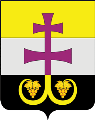 МУНИЦИПАЛЬНОЕ УЧРЕЖДЕНИЕ АДМИНИСТРАЦИЯ МУНИЦИПАЛЬНОГО ОБРАЗОВАНИЯ«ВЕШКАЙМСКИЙ РАЙОН» УЛЬЯНОВСКОЙ ОБЛАСТИПОСТАНОВЛЕНИЕ           В соответствии с пунктами 6, 7 статьи 39.5 Земельного кодекса Российской Федерации, Федеральным законом от 06.10.2003 № 131-ФЗ «Об общих принципах организации местного самоуправления в Российской Федерации», Законом Ульяновской области от 17.11.2003 № 059-ЗО «О регулировании земельных отношений в Ульяновской области», решением уполномоченного органа о постановке на учёт в качестве лица, имеющего право на предоставление земельного участка в собственность бесплатно, 
_____________________________________________________________________________(указываются реквизиты решения)на основании заявления _____________________________________ от ________ 
                                                                                  (Ф.И.О. (последнее - при наличии) гражданина)№ ____ администрация муниципального образования «Вешкаймский район» Ульяновской области, постановляет: 
             1.  Предоставить _______________________________________________________                                                                                              (Ф.И.О. (последнее - при наличии), дата рождения, _____________________________________________________________________________
                                                     данные документа, удостоверяющего личность гражданина (членов его семьи) в собственность бесплатно земельный участок общей площадью _____ кв. м с кадастровым номером _______, расположенный по адресу: _____________, категория земель: ___________ разрешённое использование: __________________.2.  Настоящее   постановление   является    основанием    для    регистрации    права собственности _____________________________________________ на земельный участок, 
                                      (Ф.И.О. (последнее при наличии) гражданина (членов его семьи)
указанный в пункте 1 настоящего постановления.Глава администрациимуниципального образования «Вешкаймский район»                (подпись)                       Ф.И.О. (последнее – при наличии)Приложение № 3                 к административному регламентуМУНИЦИПАЛЬНОЕ УЧРЕЖДЕНИЕ АДМИНИСТРАЦИЯ                    МУНИЦИПАЛЬНОГО ОБРАЗОВАНИЯ«ВЕШКАЙМСКИЙ РАЙОН» УЛЬЯНОВСКОЙ ОБЛАСТИПОСТАНОВЛЕНИЕ______________________	№ ________В соответствии Федеральным законом от 06.10.2003 № 131-ФЗ «Об общих принципах организации местного самоуправления в Российской Федерации», статьёй 13.3, частью 6 статьи 13.6 Закона Ульяновской области от 17.11.2003 № 059-ЗО 
«О регулировании земельных отношений в Ульяновской области» на основании заявления   ________________________________________________ от____________ № ____ в связи
       (Ф.И.О. (последнее при наличии) гражданина) с ____________________________________________________________________________(указываются основания, предусмотренные пунктом 2.8 административного регламента)Администрация     муниципального     образования     «Вешкаймский  район» Ульяновской области, постановляет:
             Отказать _______________________________________________________________                                                                                     (Ф.И.О. (последнее при наличии) гражданина) в предоставлении земельного участка общей площадью _____ кв. м с кадастровым номером _________, расположенного по адресу: _____________, категория земель: ___________, разрешённое использование: ________________________, 
в собственность бесплатно.Глава администрациимуниципального образования «Вешкаймский район»                        (подпись)                Ф.И.О. (последнее – при наличии)УТВЕРЖДЁНпостановлением администрации муниципального образования«Вешкаймский район»          от 23 октября 2019 г. № 850Главе администрации муниципального образования «Вешкаймский район» Ульяновской области___________________________________________________от__________________________________________________________________________________________________________________________________________________________________________________________________________ (фамилия, имя, отчество (последнее – при наличии), реквизиты документа, удостоверяющего личность)Почтовый адрес заявителя(ей):_________________________________________________________________________________________________________________________________________________________________________________Электронная почта заявителя(ей):_________________________________________________________________________Телефон заявителя_________________________________________________________	№ ________О предоставлении земельного участка в собственность бесплатноОб отказе в предоставлении земельного  участка в собственность бесплатно